
Wydział Nauk Medycznych i Nauk o Zdrowiu
Instytut Nauk o Zdrowiu
08-110 Siedlce, ul. Prusa 14
25 643 13 94
e-mail: inoz@uph.edu.pl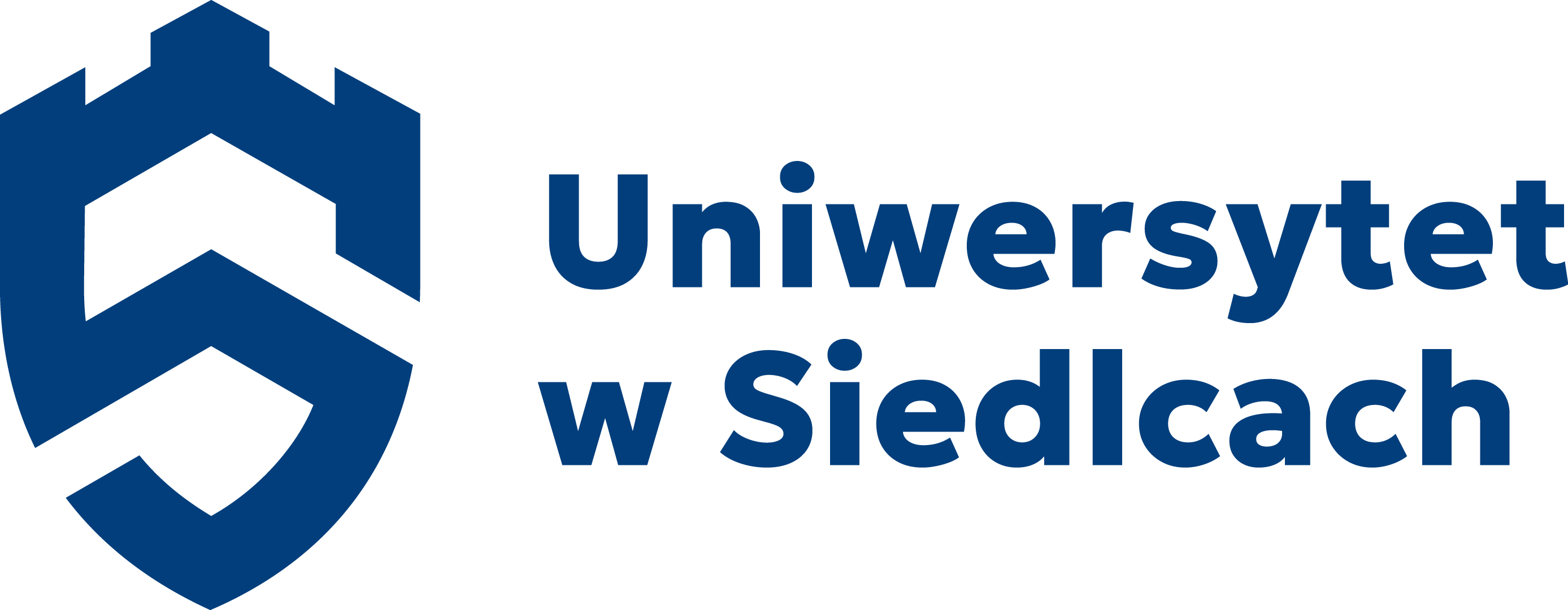 Siedlce, dniaSzanowny/a Pan/i…………………………………..…………...…………………
…………………………..………………….…………..………
………………………………………………….………………
(imię i nazwisko kierownika podmiotu leczniczego oraz adres podmiotu)
 Zwracam się z uprzejmą prośbą o wyrażenie zgody na udostępnienie dokumentacji medycznej studentce /studentowi …………………………….................................................., nr albumu ……… kierunku ...…………………….………………., do badań w ramach pracy dyplomowej  /licencjackiej pt.: ….......................................................................................................................................................…………………………………………………………………………………………………………………Prowadzonej pod kierunkiem promotora …...................................................................... zatrudnionej/ego w Wydziale Nauk Medycznych i Nauk o Zdrowiu Uniwersytetu w Siedlcach Informuję, że praca dyplomowa wykorzystuje metodę badawczą, jaką jest analiza indywidualnego przypadku, (studium przypadku) i polega na jednoczesnym stosowaniu wielu technik, w tym: analizy dokumentacji medycznej w celu postawienia jak najdokładniejszych diagnoz pielęgniarskich i ostatecznego ustalenia planu opieki.Wszelkie informacje zdobyte podczas badania zostaną użyte wyłącznie do pracy dyplomowej, zgodnie z obowiązującymi przepisami dotyczącymi ochrony danych osobowych.Podstawa prawna: Art.26, ust.4, Ustawy z dnia z dnia 6 listopada 2008 r. o Prawach Pacjenta 
i Rzeczniku Praw Pacjenta (Dz.U z 2020 r. poz.849).

Z poważaniem

……………….……..…………………………
Dziekan Wydziału/Dyrektor Instytutu
Podpis promotora pracy dyplomowej 
…………………………………………

Zgoda kierownika podmiotu leczniczego
…………………………………………..